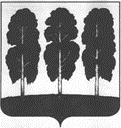 ГЛАВА БЕРЕЗОВСКОГО РАЙОНАХАНТЫ-МАНСИЙСКОГО АВТОНОМНОГО ОКРУГА – ЮГРЫПОСТАНОВЛЕНИЕ от  12.04.2022 	         № 16                                                    пгт. Березово О признании утратившими силу некоторых муниципальных правовых актов главы Березовского районаВ целях приведения муниципальных правовых актов в соответствие с действующим законодательством:  Признать утратившими силу постановления главы Березовского района:- от 19.03.2020 № 14 «О создании межведомственной рабочей группы по предупреждению завоза и распространения коронавирусной инфекции на  территории Березовского района»;- от 03.04.2020 № 15 «О внесении изменения в постановление главы Березовского района от 19.03.2020 № 14 «О создании межведомственной рабочей группы по предупреждению завоза и распространения коронавирусной инфекции на территории Березовского района»;- от 20.04.2020 № 17 «О внесении изменения в постановление главы Березовского района от 19.03.2020  № 14 «О создании межведомственной рабочей группы по предупреждению завоза и распространения коронавирусной инфекции на территории Березовского района» и признании утратившими силу некоторых муниципальных правовых актов главы Березовского района»;- от 29.04.2020 № 18 «О внесении изменения в постановление главы Березовского района от 19.03.2020  № 14 «О создании межведомственной рабочей группы по предупреждению завоза и распространения коронавирусной инфекции на территории Березовского района»;- от 18.03.2021 № 10 «О внесении изменений в постановление главы Березовского района от 19.03.2020 № 14 «О создании межведомственной рабочей группы  по предупреждению завоза и распространения коронавирусной инфекции на территории Березовского района»;2. Разместить настоящее постановление на официальном веб-сайте органов местного самоуправления Березовского района.3. Настоящее постановление вступает в силу после его подписания. Глава района                                                                                                  П.В. Артеев